КОНЦЕПЦИЯ САДА«КОНТРАСТЫ ФОРМ»Мы говорим о контрастах, когда, сравнивая между собой два цвета, находим между ними четко выраженные различия. Когда эти различия достигают своего предела, мы говорим о диаметральном или полярном контрасте. Так, противопоставления большой — маленький, белый — черный, холодный — теплый в своих крайних проявлениях представляют собой полярные контрасты. Наши органы чувств функционируют только посредством сравнений. Глаз воспринимает линию как длинную только в том случае, если для сравнения перед ним имеется более короткая, но та же линия воспринимается короткой при сравнении с более длинной. Подобным же образом впечатления от цвета могут быть усилены или ослаблены с помощью других контрастных цветов.Значение  контрастов для  визуальных видов искусства и дизайна нельзя переоценить. Зрительное восприятие человека представляет собой активный процесс мышления;   эволюционно  оно сформировалось как реакция на световые, температурные, тактильные  контрасты. Форму предмета  мы узнаем благодаря  резкой разнице между тоном предмета и фоном.Сложные объекты вызывают больше нашей реакции, чем простые. На сложных объектах мы дольше фокусируем свой взгляд.Если нужно сконцентрировать внимание на объекте можно сделать его сложнее других, и его обязательно заметят!2017 г.ПЛАН ПАРКА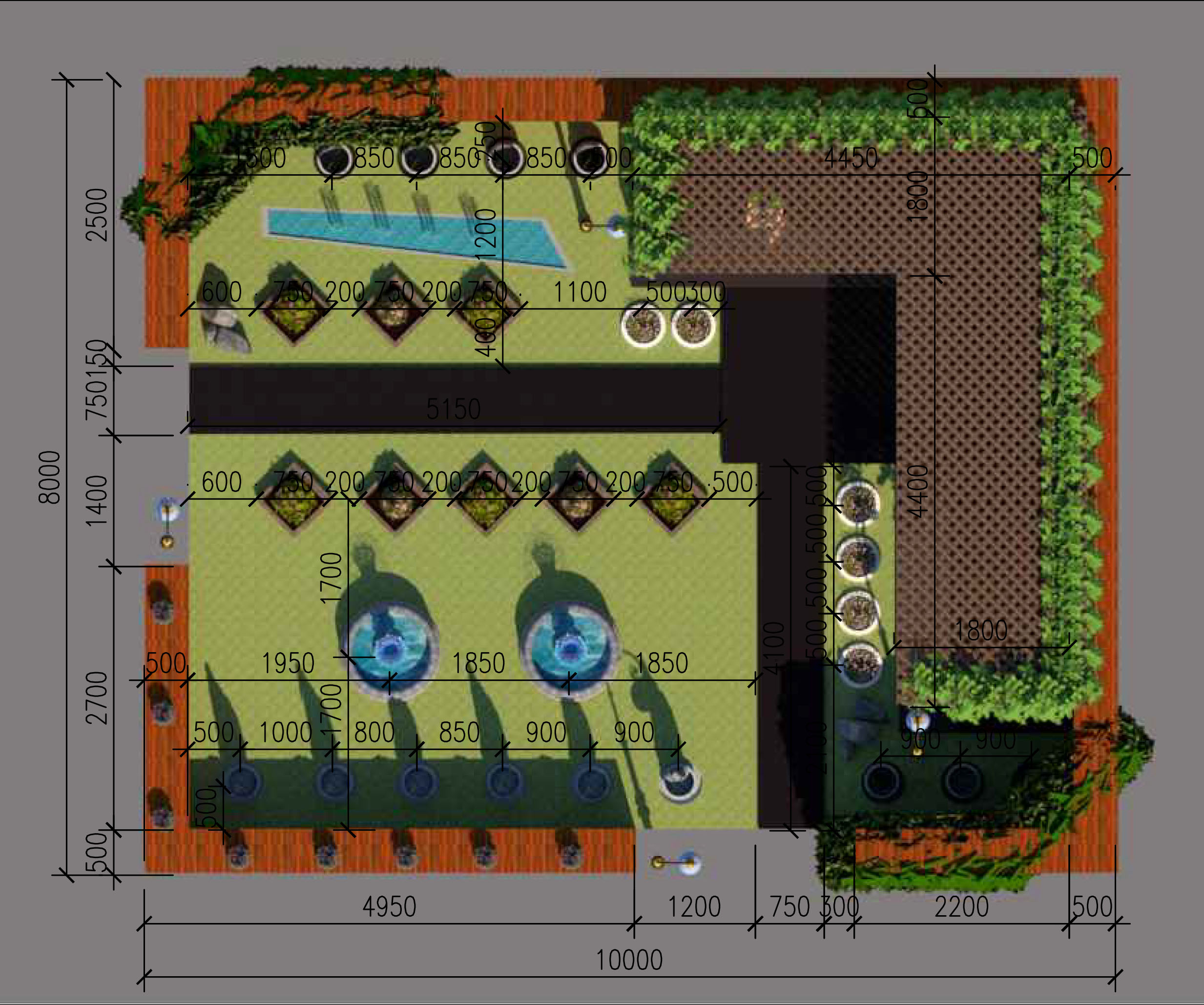 Площадь сада составляет 80 м2 (8м×10м)АССОРТИМЕНТ ЗЕЛЕНЫХ НАСАЖДЕНИЙПЕРЕЧЕНЬ ДЕКОРАТИВНЫХ ЭЛЕМЕНТОВРАСЧЕТНАЯ СТОИМОСТЬ САДАОбозначениеКоличествоНазваниеЛатинское название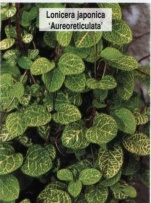 Жимолость ЯпонскаяLonicera periclymenum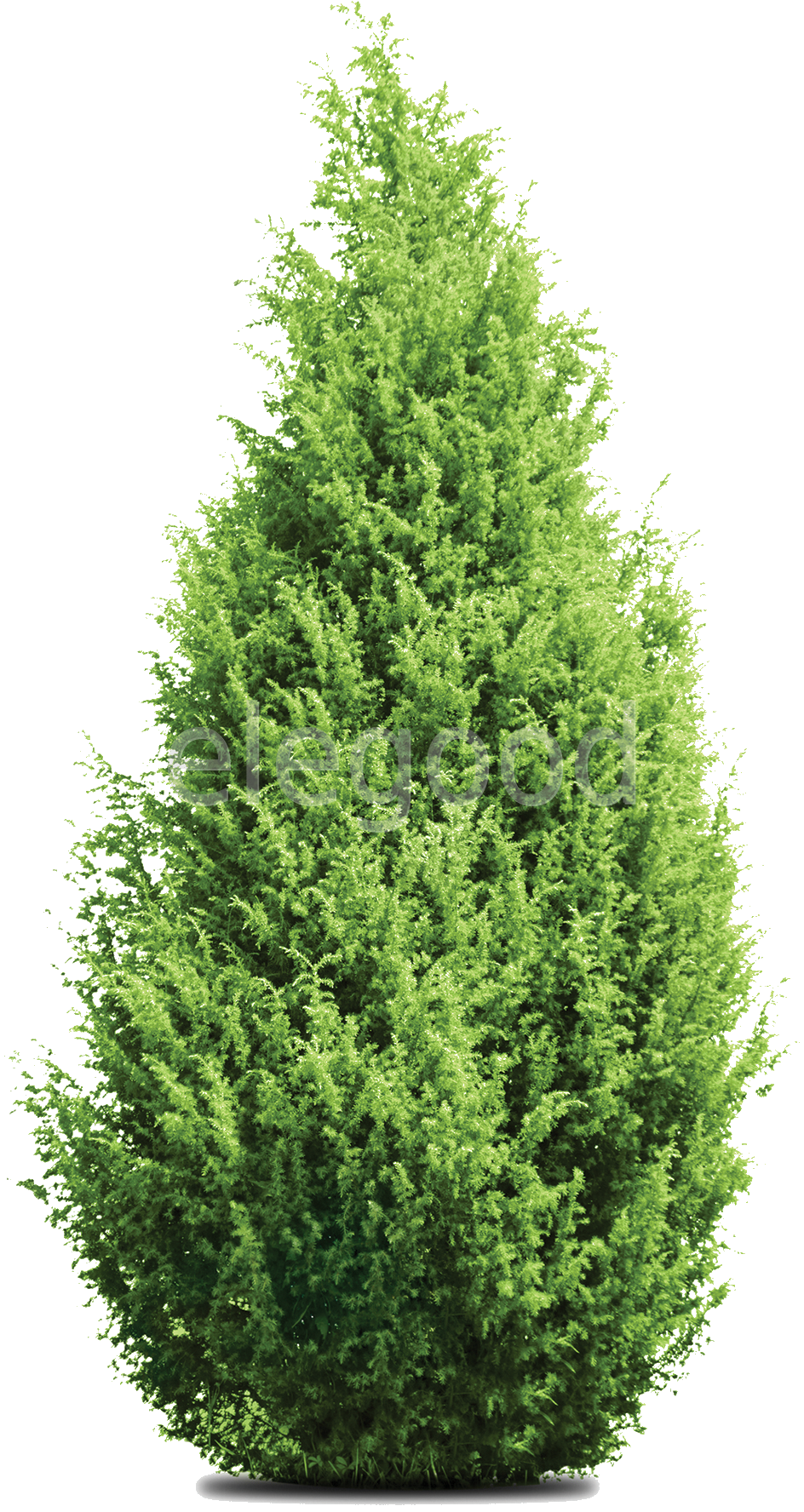 13Туя ЗападнаяThúja occidentális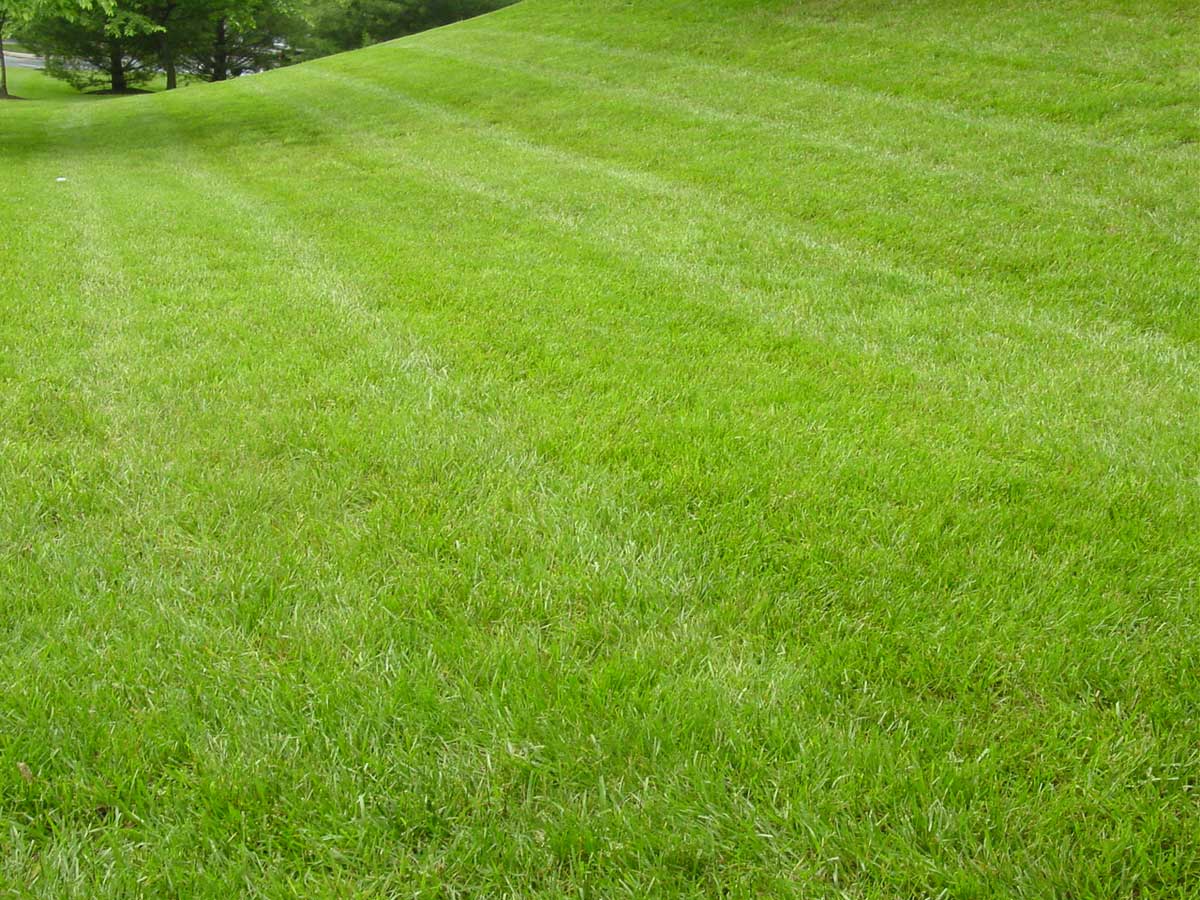 Газон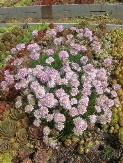 3Армерия Приморская Armeria maritima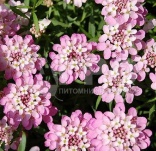 5Иберис вечнозеленый Pink IceIberis sempervirens Pink Ice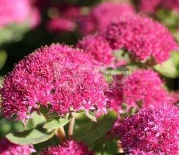 8Очиток видныйSedum spectabile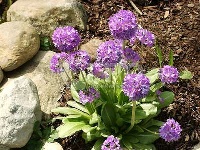 6Примула зубчатая сиреневаяPrimula denticulata lilacДекоративный элементЕдиница измеренияКоличествоБеседкашт.1Фонтан (1)шт.2Фонтан (2)шт.1Камень декоративныйм30,5Дорожное покрытие (гравий)м315Ограждением327Фонарь шт.4Декоративные элементыДекоративные элементыЕдиница измеренияКоличествоЦена, рубСтоимость, руб112345БеседкаБеседкашт.150 00050 000Фонтан (1)Фонтан (1)шт.28 50017 000Фонтан (2)Фонтан (2)шт.15 0006 000Камень декоративныйКамень декоративныйм30,51 390695Дорожное покрытие (гравий)Дорожное покрытие (гравий)м3154506 750ОграждениеОграждением327180048 600Газон (рулонный)Газон (рулонный)м2501507 500Фонарь Фонарь шт.46 9006 900РастениеРастениеКоличествоКоличествоЦена, рубСтоимость, рубЖимолость ЯпонскаяЖимолость Японская10020 000Туя  ЗападнаяТуя  Западная1313110014 300Армерия ПриморскаяАрмерия Приморская33180540Иберис вечнозеленый Pink IceИберис вечнозеленый Pink Ice55180900Очиток видныйОчиток видный881801 440Примула зубчатая сиреневаяПримула зубчатая сиреневая661801 080ВСЕГО:ВСЕГО:180 705Стоимость  работСтоимость  работСтоимость  работСтоимость  работСтоимость  работСтоимость  работНаименованиеЕдиницы измеренияЕдиницы измеренияКоличествоЦена, рубСтоимость, рубВынос проектных отметок м2м28011880Засыпка гравиям2м2152253 375Посадка деревьевшт.шт.1380010 400Посадка растенийшт.шт.221002 200Установка беседкишт.шт.110 00010 000Установка фонтанашт.шт.3200600Выкладка камням3м30,5100250ВСЕГО:27 705ИТОГО:208 410